З  А  П  О  В  Е  Д№902/2020г.Въз основа на: Решение на ОЕСУТ , протокол  №4 от 25.09.2020г., заключение № III-7 и на основание чл.44, ал.1 т. 13 и ал. 2 от ЗМСМА , §8 , ал.2 т.3 от ПР на  ЗУТ и чл.110, ал.1, т.3  Относно: заявление с  вх.№1875/11.09.2020г. от Емил Любомиров Веселинов за разглеждане  на  ПУП-ИПРЗ в УПИ VII-149 кв.17 по плана на с. Черньово. Представена е заповед№1165/17.09.2020г. за изготвяне на ПУП-ИПРЗ.О Д О Б Р Я В А М :1. Проект за  изменение на ПУП-ИПР за VII-149 , УПИ VI-150  и УПИ  Х-147 кв.17 по плана на с. Черньово. УПИ VII-149 е с неуредени сметки по регулация.  Регулационните линии на УПИ VII-149 минават по имотни граници. Придаваемите 140.46кв.м. откъм улица остават за обществено ползване,  като паркинг уширение на уличната регулация.Площи на  УПИ след промяната: УПИ VII-149 с площ  867.45кв.м., УПИ VI-150 с площ от 706.26 кв.м.  и УПИ Х-147 с площ от 1026.05кв.м.Предназначението на УПИ е за „жилищна строителство“. Устройствената зона се запазва. 2. Проект за ПУП-ПЗ за VII-149 кв.17 по плана на с.Черньово  Параметрите на застрояване попадат в допустимите и не надвишават тези на основния тип за ниско етажно застрояване Жм.Плътност на застрояване -40%, Плътност Озеленяване 40% , Кинт 1,2 , Кота корниз -10м.Заповедта да се съобщи на заинтересованите страни по смисъла на чл.131, ал.1  от ЗУТ по реда на АПК.Настоящата заповед подлежи на обжалване по реда на чл.215 от ЗУТ пред Административен съд София област в 14 дневен срок от съобщаването й.                                                                                        Калоян Илиев  /п/                                                                                        КМЕТ                                                                                        ОБЩИНА  ИХТИМАНСъгласувал: Гл. архитект  Община ИхтиманАрх.Тодор Кръстев    /п/заповедта влиза в сила на:………………………..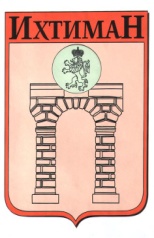 ОБЩИНА ИХТИМАН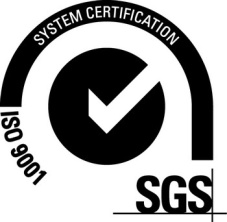  2050 гр. Ихтиман, ул. „Цар Освободител“ № 123 0724 / 82381,  0724 / 82550, obshtina_ihtiman@mail.bg